SHANTI DEVI ARYA MAHILA COLLEGE, DINANAGARANNUAL REPORT 2017-18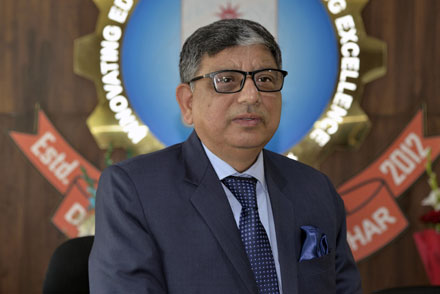 Prof (Dr) Rakesh Kumar MahajanVice-Chancellor, DAV UniversityIt is my proud privilege to extend, on behalf of college family and members of managing committee, a hearty welcome to you all on this very special and pious occasion of 47th Annual Convocation of this shrine of higher learning. I deem it an honor to read before you the Annual Report of this institute for the year 2017-18.It is an honor for all of us to have such an elegant personality with us on this function. At the very outset, I would like to extend my warm welcome to you, Sir. But before I proceed to bring forth the record of our achievements during the year under report, I express my heartfelt gratitude to worthy chief guest of the day; Prof (Dr) Rakesh Kumar Mahajan   Vice-Chancellor, DAV University.In spite of his busy schedule he gave his consent to come here. It gives me immense pleasure to welcome this versatile genius and multifaceted personality. Prof (Dr) Rakesh Kumar Mahajan is a distinguished academician and noted administrator. Dr Mahajan has held several major positions at Guru Nanak Dev University, Amritsar including Head of Chemistry Department, Professor-in-Charge (Examinations), Dean, College Development Council, Coordinator, University-Industry Linkage Programme and Dean, Faculty of Science. An M. Sc. in Chemistry and Ph. D. from Guru Nanak Dev University (GNDU), Amritsar, Prof Mahajan specializes in Physical Chemistry, Analytical and Environmental Chemistry.Prof (Dr) Mahajan is a recipient of Prof P K Bose Memorial Award 2009 by Indian Chemical Society. He was also awarded CRSI Bronze Medal by Chemical Research Society of India and has also got several international awards for research including that from International Centre for Theoretical Physics (ICTP) Italian Award to work in Italian Laboratory, Third World Academy of Science (TWAS) Award for Training and Research in Italian Laboratories, Sabatico Award from Spain to work in Valencia University and Brainpool Award from South Korea to work at Seoul National University.Prof Mahajan is an elected fellow of National Academy of Sciences (FNASc) and has published 170 research papers in the international journals of repute. He has handled 11 major research projects funded by different agencies including Department of Science and Technology (DST), Council of Scientific and Industrial Research (CSIR), Board of Research in Nuclear Sciences (BRNS), Bhabha Atomic Research Centre (BARC) and the University Grants Commission (UGC). He has also participated in many international and national conferences and has guided 28 students for their Ph D degree. Prof (Dr) Mahajan is also a reviewer of various journals and is a member of many scientific societies.College Profile:Sir, Established with the prime aim to uplift and empower the girl students, Shanti Devi Arya Mahila College, Dinanagar (CPE-College for Potential with Excellence by U.G.C, Re-Accredited with ‘A’ grade by NAAC & STAR College by MHRD, Govt. of India) is a post graduate multi faculty only women college in the border backward area starting with 13 students and today having 2700 students, 90 teachers and 45 members of non teaching staff. This shrine of knowledge has expanded and developed enviously since its very inception and has carved a niche for itself in the educational circles. Endeavoring to stay abreast with the demands of contemporary world of education, the institution has to its credit 45 under graduate and postgraduate courses, including degrees and diplomas. Managing Committee, I feel proud in mentioning here that the college is treading towards path of success and glory all because of words of encouragement and undoubting support of our members of management Swami Sadanand Ji (President), Sh. Dharam Indu Gupta Ji ( Secretary ), Sh. Anil Gupta Ji, Smt. Namita Gupta Ji, Smt. Anju Gupta Ji, Sh.Gandharv Mahajhan Ji, Mr. Vishal Gupta Ji, Sh. Inder Gupta Ji. We are highly indebted to founders of this college Swami Sarvanand Ji, Sh.Chander Gupta Ji, Sh. Balraj Gupta Ji, Chaudhary Jai Muni Ji , Sh. Jai Chand Ohri Ji, Sh. Vidhya Dhari Ji for their ever lending assistance to uplift women education in this backward, border and remote area. The college is committed to impart holistic education focusing on the overall development of the personality of women through academics, sports and co-curricular activities. The institution is making every possible effort to uplift the poor and down trodden section of the area by educating their women folk and by encouraging them to realize their potential to face mind- boggling situations of the world. College has justified the faith and trust of its founder patrons by synchronizing ethnicity with modernity. It takes pride in inculcating the spirit of self-confidence, perseverance and analytical thinking in the students besides fulfilling the aim of providing excellent facilities for learning and achieving scholastic heights. Quality education is its motto and excellence its goal.  We are fortunate to have the visits of the eminent personalities Like Ex. PM , Mr. I.K Gurjral , Dr. Iqbal Singh (Governor), S. Partap Singh Bajwa (M.P Gurdaspur), Dr. A.S. Brar (V.C. GNDU), Dr. S.P. Singh (EX.V.C.GNDU), Dr. Nigvegkar        (Ex.Chairman,UGC), Dr. Surjit Patar,(Padam Shree Awardee) Dr. Kuldip Chand Agnihotri (V.C. Central University Himachal Pradesh), Dr. Furquan Qamar (V.C. Central University Dharmshala), Dr. Pillai (Chairman, UGC), Dr. Latha Pillai (Advisor, NAAC) , Dr. Ram Boojh(UNESCO) Deputy commissioner, SDMs, SSPs, Local MLAs, MPs, Education Minister Punjab, Dean CDC, Academics (GNDU, Amritsar), Controller Exam (GNDU, Amritsar), Registrar(GNDU, Amritsar) and many more. The college is fortunate   enough to get ‘A’ grade By NAAC. Sir, it is worth mentioning here that the college has been given ‘STAR COLLGE’ status by DBT Govt. of India. The college has got the status of College with Potential for Excellence by UGCInfrastructureThe college has splendid and aesthetically designed building in an area of 1, 50,000 Sq.yds. There is separate science , commerce, Arts, IT, Bio-Technology block , Edifice of 30 labs, Hi-tech seminar hall, A.C. Auditorium, Indoor stadium, Gymnasium hall, Smart Class rooms, Language Lab, Multimedia Labs, with latest gadgets. A computerized Library with 24000 volumes for UG and PG students, Research Centre, Sports Complex, Computer centre, PG Block, Administrative Block, Shardananad hall and Triple story women hostel built in green clean and serene environment are the facilities available for students along with fleet of buses for students' convenience who hail from far off villages The campus has 24 hours power supply ,it also has  internet facility with WI-Fi in the campus, has public address system, sound system, solar heating and light System. Water coolers with purifiers are installed in all blocks. The campus is also under the surveillance of CCTV cameras. Digital boards, Lease line are the facilities given to all considering them as the dire needs. IQACThe college has an efficient IQAC since 2005. The primary aim of the IQAC is to develop a system for conscious, consistent and catalytic action to improve the academic and administrative performance of the institution.IQAC ensures following in the college:The relevance and quality of academic and research programmes.Equitable access to and affordability of academic programmes for various sections of societyOptimization and integration of modern methods of teaching and learningThe credibility of evaluation proceduresEnsuring the adequacy, maintenance and functioning of the support structure and servicesResearch sharing and networking with other institutions in India and Abroad.Development and application of quality benchmarks/parameters for various academic and administrative activities of the institutionFacilitating the creation of a learner-centric environment conducive to quality education and faculty maturation to adopt the required knowledge and technology for participatory teaching and learning processArrangement for feedback response from students, parents and other stakeholders on quality-related institutional processesDissemination of information on various quality parameters of higher educationOrganization of inter and intra institutional workshops, seminars on quality related themes and promotion of quality circlesDocumentation of the various programmes/activities leading to quality improvement.Acting as a nodal agency of the Institution for coordinating quality-related activities, including adoption and dissemination of best practices.Development and maintenance of institutional database through MIS for the purpose of maintaining /enhancing the institutional quality.Development of Quality Culture in the institution.Preparation of the Annual Quality Assurance Report (AQAR) as per guidelines and parameters of NAAC, to be submitted to NAACIQAC CompositionIQAC is constituted under the Chairmanship of the Head of the institution with heads of important academic and administrative units and a few teachers and a few distinguished educationists and representatives of local management and stakeholdersThe composition of the IQAC of our college is as follows:Mrs. Ratna Sharma, Principal  (Chairperson)Dr. Maneeta Kahlon, (Co-ordinator)Dr. Parabjit Kaur (Vice-Principal, Incharge, Almuni Association)Dr. Kulwinder Kaur Cheena (PRO)Dr. Sushma Gupta (Controller of Examination)Mrs. Sunita Verma (Incharge, STAR College)Mrs. Randeep Dhoot (Incharge, Red Cross)Mrs. Sangeeta Malhotra (Incharge, NSS)Mrs Deepak Jyoti (Incharge, Campus Placements ) Sh. Dharam Indu Gupta Ji (Secretary, Managing Committee)Sh. Anil Gupta Ji (Member, Managing Committee)Mrs Nirmal Pandhi (External Expert)Dr. Gagandeep Bajwa (Local Representative)Mrs. Sanjeev Dogra (President , Alumni Association)Mrs. Poonam Mahajan (Secretary, Alumni)Ms.Nandita Khullar (Student Member)Ms. Meghna (Student Member)Sh. Surat Singh (Parent Member)Dr. Rajiv Mahajan (Parent Member)CoursesCollege is providing teaching in the subjects related to faculty of Arts, Commerce, Science and professional courses. The subjects taught include English, Punjabi, Hindi, History, Sanskrit, Political Science, Economics, Maths, Computer Science, Home Science ,Music ,Sociology, Fine Arts, Physics, Chemistry, Botany, Education, fashion-designing and Computer Application, Psychology. The college is running 8 B.sc and 6 professional courses Viz, BCA, BBA, BSc (IT), B.Sc (Bio-Tech), B.Sc (FD), B.Com (Prof.) and also 9 PG Department and 5 Diplomas, 13 Add-on courses. It is matter of great pride that college has been granted two B.Voc courses in (i) Software Development (ii) Financial Market and Services by UGC. It is a matter of pride that the college has every course that the students of the area and around aspire to do. Students can opt. for MA English, Punjabi, Hindi, Economics, Political Science, M.Sc in Computer Science& IT and FD and M.Com at Postgraduate level and PG diploma Fashion Designing, Computer Application and UG Diploma in Stitching and Tailoring, Diploma in cosmetology and Computer Application at under Graduate level. UGC has given 13 add on courses i.e. Communication Skills, Apparel Designing, Cosmetology, Taxation, E-Commerce, Bio-Technology, Travel and Tourism, Web Designing, Internet, Bio-informatics and interior decoration. Grants are given for Sanskrit spoken Centre, Women hostel, Seminars, Sports Stadium and Remedial Scheme, Human Rights foundation course and Non Resident students centre as well as for coaching classes of minorities under 12(B) and NAAC Accredited Colleges.Academic Achievements: The College has well qualified, meritorious and dedicated staffs with 10 PhDs, 26 M.Phils and MCA/ M.Tech/ B.Tech degree holders and most of the other Post Graduate teachers are UGC-NET qualified. The institution feels proud in bringing excellent results with limited resources in a poor area. Availing the best-imparted education and futuristic facilities our young budding scholars have carried the baton of merits and distinction this year too. Sandeep Kaur (MA (Pbi) Sem I), Radhika (B.Sc Sem III), Janpreet Kaur (M.Sc(CS) Sem III), Shallu (B.Voc (F/M) Sem V), Neha (B.Voc (F/M) Sem V), Venu Sharma (B.Voc (F/M) Sem III), Tejasvi Sharma(B.Voc (FM) Sem I), Radhika (B.Voc(SW) Sem I), Arpan Saini (B.Voc (S/W) Sem V), Aditi Sharma (B.Voc(SW) Sem III) have made us feel proud by pocketing Ist position in GNDU University respectively. Academically, it has 127 students in merit List of Dec 2017 and 78 Students among top 10 Positions of the university. It would take long to mention and talk about them all so a detailed Merit list is attached.Staff Nominations and Achievements:The college runs under the able stewardship of Mrs. Ratna Sharma. Mrs. Ratna Sharma is Member, Academic Council, GNDU Amritsar, Member of Faculty of language P.G and U.G, GNDU Amritsar, Member of NSS Advisory Committee.Dr. Parabjit Kaur is Member Faculty of languages, Member  Board of Studies GNDU, Amritsar for the period 1-7-2016 to 30-06-2018. Dr. Sushma Gupta is Member, Faculty of Life Sciences, GNDU, Amritsar for the period 1-7-2016 to 30-06-2018.Dr. Kulwinder Kaur Chheena is Member, Faculty of languages GNDU, Amritsar for the period 1-7-2016 to 30-06-2018.Dr. Maneeta Kahlon is Member, Faculty of Languages GNDU, Amritsar for the  period 1-7-2016 to 30-06-2018.Mrs. Sangeeta Malhotra is Member, Faculty of Science GNDU, Amritsar for the period 1-7-2016 to 30-06-2018.Dr. Reena Talwar is Member, Board of Studies in the subject of Sanskrit (UG) GNDU, Amritsar, for the period 1-7-2016 to 30-06-2018.Mrs. Parveen Saini is Member, College Development Council, GNDU, Amritsar for the period 1-7-2016 to 30-06-2018.Mrs. Randeep Dhoot is Member, faculty of Arts & Social sciences, GNDU Amritsar for the period 1-7-2016 to 30-06-2018.Mrs. Deepak Jyoti is Member, Faculty of Engineering & Technology, GNDU, Amritsar for theperiod 1-7-2016 to 30-06-2018.Mrs. Jyoti Saini is Member, Faculty of Sciences, GNDU, Amritsar for the period 1-7-2016 to 30-06-2018.Mrs. Neenu Sharma is Member, Faculty of Economics & Business, GNDU, Amritsar for the period 1-7-2016 to 30-06-2018.Apart from teaching whole heartedly, our faculty believes in enhancement of their career by pursuing research projects and by attending seminars symposia, workshops, conference, GOC and Refresher courses. We have successfully organized 42 national & international conferences sponsored by UGC/NAAC/ICSSR/DST/UNCSCO/and Punjab Govt. /HRD Govt. of India till date.           Profile of our faculty  The college runs under the able stewardship of Principal Mrs. Ratna Sharma. She has been honored with accolades and bouquets by various organizations. She has been chosen and was invited in various institutions as Resource Person in various conferences and workshops. Very recently she has been awarded "Award of Excellence" by Bharat Vikas  Parishad on 10th Nov, 2017 and awarded "Award of participation" by SGPC.Dr. Parabjit Kaur: Publication of Book: Sheikh Farid Bani: Chetna te Parvah, Ravi Sahit Parkashan, Amritsar.Articles in Books: Paper: 'Maut Ali Babe di: Samajik Sarokar' in Dr.Raminder Kaurs' edited book "Ajit Kaur da kahani Sangarh Maut Ali Babe di 'Path Sang Samvad', Ravi Sahit Parashan, Amritsar 2017.Paper: "Vihari sadi de novel Baba Nodh Singh da Vidha Shastri Adhyan" in Dr.Harchand Singh Bedi, edited book "Bhai Vir Singh Sahit Chintan". Khalsa Tract Society, Chief Khalsa Dewan, Amritsar 2017.Paper: "Joginder Singh de Novel Sabha, Jita Bajia Da Samaj Sabhayachark Adhyan" in Dr.Gurbir Singh Brar, edited book "Dr. Joginder Singh Kairon di Birtant Jugat", K.G. Graphics, Amritsar, 2017.Dr. Parabjit Kaur edited Punjabi Section of  Magazines, Bhasha te Sahit- 2016, Bhasha te Sahit -2017 of  Punjabi Dept. of SDAM College, Dinanagar.Paper Presentation: Paper presented  on "Bhai Veer Singh Novel Satwant Kaur" at Bhai Veer Singh Research Centre, Amritsar on 24th Feb, 2018Paper presented on "Guru Nanak Bani: Samajik Samanta" at Guru Nanak Studies, GNDU, Amritsar on 22nd Nov, 2017.Dr. Kulwinder Kaur Chheena:Awards: International Status Award for Talented Personalities with Medal (The award presentation ceremony was held on 9 Feb, 2018 at Bankok (Thailand). "Jewel of India Award" for intellectual people, the award ceremony was held on 10 Jan, 2018 at Goa. (By Achieves Publishing house, New Delhi.)Publications: Book'Majhe De Lokgeet: Manovigyanik Adheyan' Unistar International Publishers, Chandigarh, 2017.Extension Lecture: Lecture delivered on the topic ' Parvasi Punjabi Sahit: Ithasik Perpekh' at HKMV Dhariwal, Aug, 2017Dr. Sushma GuptaPublications: Published Paper on “Meditation: Way to Peace of Mind” in UGC approved Jr. No. 43053 (Journal - Mental Health & Today’s Challenges), Impact factor - 5.011 (IIJIF), ISSN  2394 5303, Edition: 19 Feb, 2018.Published Paper on “Individual Performance and Motivation” in  UGC approved Jr. No. 43053 (Journal - Achievement Motivation) , Impact factor-4.002 (IIJIF), ISSN  2394 5303, Edition: 10 Dec. 2017Participation:Participated in  Workshop on the Role of Local chapters conducted by NPTEL- Indian Institute of Technology(IIT), Kanpur at JCDAV College, Dasuya on 18th January, 2018 Participated as a Resource Person in Lab Sessions in the Internship Camp   under Inspire (Innovation in Science Pursuit for inspired research) Programme sponsored by DST, Govt. of India at Shanti Devi Arya Mahila College Dinanagar from 14th Dec. to 18th Dec.2017.Mrs. Sunita Verma:Publication: Published Paper on “The Role of Addiction in Mental Health” in UGC approved Jr. No. 43053 (Journal - Mental Health & Today’s Challenges), Impact factor - 5.011 (IIJIF), ISSN 2394 5303, Edition: 19 Feb, 2018.Published Paper on “The Scientific Role of Meditation in Mental Health: A motivational approach” in  UGC approved Jr. No. 43053 (Journal - Achievement Motivation) , Impact factor-4.002 (IIJIF), ISSN  2394 5303, Edition: 10 Dec. 2017Participation:Participated in  Workshop on the Role of Local chapters conducted by NPTEL- Indian Institute of Technology(IIT), Kanpur at JCDAV College, Dasuya on 18th January, 2018 Participated as a Resource Person in Lab Sessions in the Internship Camp under  Inspire (Innovation in Science Pursuit for inspired research) Programme sponsored by DST, Govt. of India at Shanti Devi Arya Mahila College Dinanagar from 14th Dec. to 18th Dec.2017.Published Paper on “The Scientific Role of Meditation in Mental Health: A motivational approach” in  UGC approved Jr. No. 43053 (Journal - Achievement Motivation) , Impact factor-4.002 (IIJIF), ISSN  2394 5303, Edition: 10 Dec. 2017Dr. Reena Talwar:Publication of Paper: Article on the topic Dr. Babasahab Ambedkar and Annihilation of caste in the journal International Multilingual Research Journal ,Special Issue Grestest Philosopher  Dr. Babasahab Ambedkar  by Vidyawarta,  UGC Approved Journal No.43053 with Impact Factor 5.011 23945303 April,2018. Publisher: Harshwardhan  Publication,Maharashtra.Article on the topic 'Yoga and Mental Health' in Sanskrit Literature in the journal Mental Health with ISSN No. 23945303  in Feb, 2018 UGC approved Journal No. 43053.Article on the topic 'Motivation and Mental Health in Sanskrit literature' in the journal 'Motivation and Education' with ISSN no. 2394-5305 in nov, 2017. UGC approved Journal no. 43053.Article on the topic 'Shri Guru Gobind Singh-Ek Divya Mahapurush' in the journal Vishva Jyoti' with ISSN No. 0505-7523 in March, 2018Paper Presentation :Presented paper in national seminar on the topic 'Status of Women in Rural India' organized by R.R.Bawa D.A.V. College, Batala on 17 March, 2018Mrs. Randeep Dhoot:Publication of Paper: "The Grassroot reality Women Role in Politics" in journal 'Indian Journal of Research." ISSN-2250-1991.Paper Presentation:Presented Research Paper on “Cyber Security initiatives by the Government of India” on  March.17th, 2018  in National Seminar organized at SSM College Dinanagar (Pb.)Presented Research Paper on “Demonetization a Political Strategy” on 24th  Feb, 2018  in National Seminar organized at SSM College Dinanagar (Pb.)Mrs.Sangeeta Malhotra:Publication:Research paper entitled "Gaining Mental health By Managing stress through Nutrition and Yoga" published in UGC Approved Journal Number 43053 ” Mental Health & Today's Challenges” , ISSN 23945303, Special Edition Feb. 2018, page 160; Impact Factor (SJIF) – 5.011Paper Presentation:Presented Paper in two days International conferences on women's work & occupational health-Emerging issues Challenges & policy Measures in the unorganized sector on the topic "An Ergonomics approach to asses physiological costs while operating computers and its remedies" on 24th &25th March, 2018.Presented Paper in National seminar on the topic “Impact of Demonetization on common man” on 24th Feb, 2018 at SSM College, Dinanagar.Presented Paper in UGC Sponsored National seminar on women Empowerment: Threats & Challenges on the topic" Health Issues on Rural Women in India" on 17th March, 2018 at RR Bawa DAV College for girls Batala.Membership:Selected as active member of Internal Complaints Committee "Sexual Harassment of women at work Place". Prevention, Prohibition & Redressal Act -2013 By District Programme Officer, Gurdaspur.Mrs.Deepak Jyoti:Publications: Research paper entitled “Impact Of Technology on Mental Health” published in UGC Approved Journal Number 43053 ” Mental Health & Today's Challenges” , ISSN 23945303, Special Edition Feb. 2018, page 160; Impact Factor (SJIF) – 5.011Research paper entitled “Women Empowerment through ICT” published in “International Journal of Research in Engineering, IT and Social Sciences (IJREISS), ISSN-2250-0588 (Online), Volume-8, Issue-2, February 2018, page 15-19; Impact Factor (SJIF) – 6.452.Research paper entitled “ Information Security : Need of Digital India published in UGC approved  number 44927 International Journal of Electrical Electronics & Computer Science Engineering (IJEECSE), E-ISSN : 2348-2273 || P-ISSN : 2454-1222 (Online), Volume-5, Issue-1, February 2018, (Paper ID: V5N1-027) with (www.ijeecse.com)Chapter published entitled” 5G Cellular Communication” in book titled “Recent Trends in Economics & Information Technology” in issue1:2017 with ISBN : 978-93-83039-99-9Paper Presentation: Presented Research Paper on “Impact Of Information Technology On Globalization” on March.23rd , 2018  in ICSSR sponsored National Seminar organized at Guru Nanak Dev university Degree College, NarotJaimal Singh(Pb.)Presented Research Paper on “Cryptography Encryption and Compression Techniques” on  March.17th, 2018  in National Seminar organized at SSM College Dinanagar(Pb.)Presented Research Paper on “E-Commerce Services: Challenges & Security” on Feb. 24th  , 2018  in National Seminar organized at SSM College Dinanagar(Pb.) Mrs. Parveen Saini  Minor Research Project: Got minor research project sanctioned by UGC on topic “Analysis of Ground water of residential areas of District Gurdaspur having poorly maintained Wastewater and Sewage Disposal on the basis of physical and chemical parameters”.Publication:Paper published on topic “Chemical changes in brain and effect on mental health” in international research journal “Vidyawarta” 2018.Paper PresentationPresented poster in national seminar on “Recent Advances in Chemical Sciences” organized by Khalsa College, Amritsar.Resource person:Invited talks in practical session during inspire internship camp organized by SDAM College, Dinanagar from 14th to 18th December, 2017.Dr. Anjna MalhotraPublication: Paper titled “Efforts by Government in the area of Mental Health” published in ‘Mental Health in Today’s Challenges’, ISSN NO. 2394-5303Paper Presentation In UGC sponsored national seminar on Women Empowerment: Challenges and Threats, held at R.R.Bawa, DAV College, Batala on 17 March 2018.  In NAAC Sponsored Seminar on “Academic and Administrative Audit in Higher Education” held at DAV College, Jalandhar on 19-20 Jan, 2018. Mrs. Jyoti Saini Presented PaperPresented Research Paper in ICSSR Sponsored National Seminar On “Globalization of Markets: Emerging Issues And Challenges” At Guru Nanak Dev University College Narot Jaimal Singh, Pathankot On The Topic of “Impact Of Globalization In Textile Industry” on 23-24 March 2018.Presented Research Paper in UGC Sponsored Seminar on “Women Empowerment: Threats & Challenges” At Rr Bawa Dav College For Girls, Batala On The Topic Of “Prospects Of A Fashion Designer And Major Challenges A Female  Fashion  Designer  Faces” on 17 March 2018.Presented Research Paper in National Seminar on “Demonetization:  A Step To Nurture Cashless India” At SSM College Dinanagar On The Topic Of “Impact Of Demonetization on Fashion Industry” on  24th February, 2018.WorkshopAttended One Day National Workshop On The Topic Of “Practice Research And Emerging Paradigms of Qualitative Research In Fashion Designing” At Kanya Maha Vidyalaya, Jalandhar on 26th March 2018.Attended 2 Days ICSSR Sponsored National Workshop On The topic of “Exploring Research Methods & Statistical Techniques in applied Fashion & Life Style Technology” at UIFT & VD Punjab University,  Chandigarh on  6th-7th march 2018.Mrs. Neenu Sharma:Publications Book:Co-authored a book entitled “Functional Management” with ISBN 81 -91017 – 44 – XCo-authored a book entitled “Consumer Behaviour” withISBN: 978 – 93 – 272 – 7977 – 1Publication in JournalsPublished paper in UGC approved “IOSR Journal of Business and Management” on the topic “Organization Behaviour: Challenges and Opportunities” (ISSN: 2278-487X, Volume 20, Issue1.Published paper in UGC approved “International Journal of Research in Management, Economics and Commerce” on the topic “Education for Sustainable Development” (ISSN: 2250-057 X, Volume-8, Issue-1.Published paper in UGC approved Journal on Mental Health And Todays Challenges on the topic “Stress: Way to Growth or Depression” (ISSN:2394-5303)Published paper in Journal “ Recent trends in Economics and Information Technology” on the topic “Green Marketing” (ISBN 978-93-83039-99-9)Published paper in Journal “Ambedkar’s Vision of Present India” on the topic “Relevance of the ideas of Ambedkar in present scenario”.Published paper in Journal “ Rural development for inclusive growth in Punjab” on the topic “Together we grow: Financial Inclusion” (ISBN 978-81-8342-422-6)Paper PresentationPresented Research Paper  in ICSSR Sponsored  National seminar on the topic “Demonetisation : The Impact” on  23rd   March 2018 at Guru Nanak Dev University College, Narot Jaimal Singh, PathankotPresented Research Paper in one day National seminar on the topic “Security and Privacy: Issues and Challenges” on 17th   March 2018 at SSM College, Dinanagar.Invited as resource person in one day National seminar and presented paper on the topic “Cashless India: A New India” on 24th Feb 2018 at SSM College, Dinanagar.Mrs.Neha SainiPresented Paper:  Presented a research paper on "Cryptography" in national seminar held at SSM College Dinanagar on 17 March, 2018.Dr. Poonam Mahajan:Participated in a seminar on "use of medicinal plants available in  Distt. Pathankot" held at AB College of pharmacy, Pathankot on 28th Aug, 2017.Dr. Dimpal Sharma:Honour: "Samman Patter" got Shri Mati Sarbti Devi Girdhari Lal Sihag Sahitya Samman 16th Sept, 2017 by Gugan Ram Educational And social Welfare Society, Bohal.Elected: "Member of Rashriya Slahakar" Smiti in the Gugan Ram Educational And Social Welfare Society, Bohal.Published Paper: Anuvad" Ka Sawroop" in book tittled Anuvad k vivd Aayan, Kanpur: Vidhya Parkashan, 2017.Dr.Shashi Prabha Krit Kahani Sangrah "Kis Kahun Jivan Katha mein Badlta Samaj in Book titled samkeleen Kahaniyan mein vivid vimarsh Kanpur vidya parkashan.'Ritikaleen Ras Shashtra per Sanskrit Ras Shashta ka Prabhav' in book titled Sanskrit sahitya Sanskrit dasha evam Disha, Bhivani Guganram education and social welfare society.Published Paper in Magazine:Chitrakoot Vilas Mein Chitrakoot aur ram ka mahatma in Research Journal Vidya wartaPublished Poems: in Dainik Pardesh, Bohal and Sarv Bhasha Bulletin, Newpaper.In Virat Vasudhra Newspaper in sahitya or Dharam poge on 21, Feb 2018Participation in Seminar: Seminar held under the department of Hindi (Hindi Mahavidhalaya) on the contribution of translation in the Progress of Hindi on 22nd July, 2017.Paper Presentation: 'Varatmaan Media Ka Sawroop' in seminar Hindi Urdu ki Sajhi Virasat Aur Stri Lekhan' held at prem chand sabhagar faculty of Arts, Banaras hindi University on 27-29 March 2018.Paper titled 21 vi Sadi Mein nari dasha evam aasha in seminar Mahila utkarsh evam balvikas dasha held at bal kaliyan samiti hariyana sarkar on 24,Feb 2018Paper titled 'Ritikaleen Ras Shashtra per Sanskrit Ras Shashta ka Prabhav' in Seminar Sanskrit sahitya, sanskriti Dasha Evam Disha held at Hariyana Sanskrit Abadmi Panchkula on 16 Feb 2018.Paper Titled ' sant sunderdas krit  sunder vilas mein vivd bav' in seminar madyakaleen held at Janta Vidya Mandir ganhat Rai Rasiwasia College Dadri on 15, Feb 2018Paper Titled 'Jakniki Kashetra mein Hindi' in Seminar Bhoomandliya aur takniki meni hindi held at rajkiya mahila Snatkotta Mahavidyalaya, banda on 10 Feb, 2018	Papr titled jaishakar Prasad ke Natakon ka vishlashan in seminar jai Shankar Prasad rachna be vivd aayam held at Hansram college delhi on 1 Feb, 2018Prashstri Patra: 'Prashstri patra from 'Bhasha Sahodri Hindi International Hindi Adhiveshan for the paper presentation of Sahodr Patrika.Mrs. Sonam Gupta:Published Paper: “Mental health and Personality” in the Journal “Mental health” with ISSN no.  23945303 in February 2018 UGC approved Jr. No. 43053.Presented Paper:The 18th APG Meet and International Conference in Lovely Professional University on “Importance of Psycho-Social Care during Disaster” on 28th October 2017.Completed a 6 months course work for PhD.Organized:Seminar “Career Preferences and Achievement Motivation: Issues and Challenges.” in SDAM College, Dinanagar on 16th September 2017.Workshop on “Personality Analysis” in SDAM College, Dinanagar on 14th October 2017.A 3 day Inter-disciplinary Extension Lecture (7th November-9th November 2017) to students of 1st semester of all streams of SDAM College, Dinanagar on “Drug Abuse”.Mrs. Priyanka Gupta:Publication Book:Book published title named “Computational problem solving with programming in Python”, Kalayani Publishers.Publication in Book:Chapter named “Ethical issues in e-learning” in the Book Recent Trends in Economics and Information Technology (Vol 1, April 2017), published by St. Soldier College (co-education), Jalandhar.Presented Paper:Presented paper in National Seminar on “Cyber Security: contemporary issues and challenges “on the topic” cyber securing” in Swami Swatantranand memorial College, Dinanagar on 24th Feb 2018Presented paper in UGC sponsored national seminar on “Cloud computing” on the topic Data confidentiality in Cloud Computing in RR BAWA DAV College for Girls, Batala.Ms. Shaveta SellyPublished PaperDr. B.R. Ambedkar Views on Higher Education and its Relevance to the Present Society” Paper  Published  in  International Multilingual Research Journals “Greatest Philosopher Dr. Babasaheb Ambedkar by ‘Vidyawarta’ with impact factor 5.011(UGC Approved Jr.No.43053.Presented Paper “Security as a Service for Cloud Based Applications” Paper Presented in UGC Sponsored National Seminar on “Cyber Security: Contemporary Issues and Challenges”, at S.S.M College, Dinanagar, March 17, 2018.Ms. Jagdish Kaur:Published Paper:"Gulam Farid Di Kav Kala" in Madhkalin Punjabi Sahit Adhiyan Te Adhiyapan. "Pagdandiya: Ek Adhiyan" in Bhasha te SahitAnk -3 ,"Veeh Hazar Meel Lambi Desh Kaal Yatra: Vishagat Adhiyan" in Bhasha te Sahit Ank-5 -2017, edited by Dr.Parabjit Kaur.Mrs. Nividha Mahajan: Published Paper: Titled "Web Quest for effective ESP learning" in journal Research: An international registered and monthly journal-165, Vol-XVI(10) Dec, 2017 having impact factor to 2.782.Presented Paper:"Civil Society and Women" in UGC sponsored seminar on Women Empowerment held at RR Bawa DAV College, Batala on 17th March, 2018.Mrs Poonam Mahajan: Presented Paper: "Women Empowerment" in UGC, sponsored seminar on Women Empowerment held at RR Bawa DAV College, Batala on 17 March 2018.Mrs. Meenu GuptaWorkshop Attended National Workshop on " Practice Research and Emerging Paradigms of Qualitative Research in Fashion Designing" at KMV College, Jalandhar on 26 March, 2018Judge:Went for Judgment of "Fancy Dress Competition" at Swami Vivekananad School, Dinanagar on 28 Nov, 2017Went for Judgment of "Teej Festival" at Swami Vivekananad School, Dinanagar on 12 Aug, 2017Ms. Sakshi GuptaPresented Paper:Presented a paper on " Demonitization: a move to terminate illegal activities" in ICSSR sponsored national seminar on Globalization Of Markets:Emerging Issues And Challenges organized by GNDU college ,Narot jaimal singh Pathankot on  23& 24 March, 2018Presented a paper on " Demonitization:A move to terminate illegal activities" in the national seminar organized by PG deptt of commerce and mgt of SSM college Dinanagar on "Demonitization: A step to nurture cashles India"on  24 Feb, 2018) .Ms.Sonam Sharma Presented Paper: Presented a research paper on "Cyber Security" in one day national seminar held at SSM college Dinanagar on 17 March, 2018                                             Ms. NatashaPresented Paper:  Presented a research paper on "Artificial Intelligence and Neural Network" in one day national seminar held at SSM college Dinanagar on 17 March, 2018.                                           Mrs.Amita BhallaPresented Paper:  Presented a research paper on "Artificial Intelligence and Neutral Network" in one day national seminar held at SSM college Dinanagar on 17 March, 2018.IQAC conducted the following activities Seminars IQAC & Psychology Department organized Seminar on “Career preferences and Achievement Motivation: Issues and challenges” on 16th Sept, 2017. Dr. Davinder Singh Johal, Prof. and Head of Psychology department, GNDU was the chief guest.  Dr. Nisha Chhabra, Asst. Prof. GNDU College, Verka and Mrs. Bableen Kaur, Career Counselor, Amritsar were the eminent speakers. The objective of the seminar was to raise awareness among the students and teachers about the problems faced in choosing the right career and how to overcome them. The importance of achievement motivation in achieving career success was talked about.IQAC organized Seminar on Awareness Seminar organized on 21st Aug, 2017 on "Right to Service Commission Punjab". The Chief Guest was Sh. Pankaj Kumar (Commissioner, PRTS Commission) and Mrs. Kamaldeep Bhandari (Commissioner, PRTS Commission). They gave information about the PRTS Act-2011and how it has empowered people to seek services in a hassle free, corruption free, transparent and time-bound manner through different service delivery mechanism. CampsScience Department of Shanti Devi Arya Mahila College, Dinanagar organized five days INSPIRE(Innovation in  Science Pursuit for  Inspired Research) internship camp from14th Dec,2017 to18th Dec,2017. This is the third Inspire Internship Science Camp that has been sanctioned to our college by DST. Dr. T.S.Banipal, Dean CDC Guru Nanak Dev University, Amritsar inaugurated the programme. This was a residential camp sponsored by DST (Department of Science and Technology), Govt. of India, New Delhi. In this programme top 1% science student of +1 class of Punjab state participated. Programme included activities like:Lectures by Eminent Scientists of national as well as international repute.Hands on experiences in different science labs.Essay writing competition on various emerging scientific issues.Quiz competitionGroup discussionsPoster making, Slogan writing and Declamation contests.Eminent speakers and Dignitaries visited from various Universities, IITs, IISERs, Ministry of Dept. of Science and Technology, Ministry of Information and Technology. These intellectuals threw light of knowledge on various topics like:Fossils and their applicationsEnvironmental issuesIndia in Space technologyForensic ScienceChemistry is bigger than lifeGeological crisisDevelopments of Mathematics in higher education etc.Students actively participated in all these activities. They were provided with camp kits, necessary stationary items, scientific calculators, small lab kit, lunch, tea etc. and at the end with certificate of participation. Mrs. Parveen Saini, HOD- Chemistry Deptt. was the Coordinator of this programme.62 Students attended "Navjawan Sakshiet Usaric Camp" organized by Guru Gobind Singh ji Study Circle at Gyan Arjan Public school at Zaffarpur in Gurdaspur from 27th Oct to 29th Oct, 2017.Fest/DaysDepartment of Science organized “Earth Day” on 23rd April, 2018. The Global theme of this year is end plastic pollution, under this theme students participated in Poster Making, Solgan writing and we declared the college campus as “No Plastic Zone Campus” in an endeavour to end plastic pollution.PG Dept. of Hindi Celebrated Youth Empowerment Day on 23rd March, 2018.  As a tribute to Sadar Bhagat Singh Martyrdom Day. Principal Mrs. Ratna Sharma was the Chief Guest, Dr. Poonam Mahajan was the coordinator of the programme. Participants Ms. Isha Aggarwal, Ms. Palak Salaria, Ms.Sakshi and Ms.Chanadana  also gave their views on the Sadar Bhagat Singh.PG Dept. of Hindi Celebrated International Women's Day on 8th March 2018. Principal Mrs. Ratna Sharma was the Chief Guest, Dr. Poonam and Mrs. Neenu Sharma were the main speakers. Participants Ms. Isha , Ms. Priyanka, Ms.Sukhman and Ms.Bharti also gave their views on the theme "Press for Progress".Department of Mathematics organized "National Mathematics Day" on 27th October, 2017 under the guidance of NEAC sponsored by PSCST. The chief guest during the function was Mrs. Pallvi Mahajan Prof. Department of Applied Mathematics, BCET, Gurdaspur. The objective for the celebration of National mathematics Day was to infuse a healthy competitive spirit through reward based contests, to bring about a transformation in the class room approach to make it more interactive, practical and innovative, to disseminate knowledge and information on the latest development in mathematics conceptual clarity to the students, to develop practical and research skills in students. Department of Science organized “Aghaaz Techzone Science Fest II” supported by DBT, Ministry of science and Technology, Govt. of India, New Delhi under DBT “star college scheme” on 24th October 2017 . It was organized to apprise the science students about latest technological  innovations, to develop research and practical skills, to develop communication skills and to provide the students  a broad-based foundation in various areas of science leading to conceptual  clarity  by organizing events like, Quiz, Scientific speaking contest, Poster  presentation, Model Display (Working & Still), Scientific Rangoli & Scientific drama. The Chief Guest was Mr. Dharam Indu Gupta Ji, Secretary Management Committee, SDAM College, Dinanagar. The eminent judges were Dr. Ranbir Singh Kaler, Zoology Department, SMDRSD College, Pathankot, Dr. Vinod Gupta, Physics Department, Beant College of Engineering and Technology, Gurdaspur and Mrs. Randeep Kaur, Chemistry Department, Govt. College, Gurdaspur. Extension / Guest LecturesPost Graduate Department of Commerce & Economics organized an Extension Lecture on “Data Analysis and Interpretation” on 12th April, 2018 under IQAC in which Dr. Arwinder Singh, Associate Prof., GNDU Regional Campus, Gurdaspur was the resource person. Post Graduate Department of Political Science organized an Extension Lecture on 28th March under IQAC in which Dr. Rajesh, Associate Prof. , Social Science Dept. of GNDU, Amritsar was the resource person. Post Graduate Department of English organized an Extension Lecture on 26th March  under IQAC in which Dr. Rajiv Anand , Associate Prof. & HOD of English  Dept. of Doaba College was the resource person. Post Graduate Department of Hindi organized an Extension Lecture on 31st October under IQAC in which Dr.Sudha Jitender, Associate Prof. & HOD of Hindi Dept. of GNDU Amritsar was the resource person. Post Graduate Department of Punjabi organized an Extension Lecture on 28th October under IQAC in which Dr.Dharam Singh, Prof.  & Head (Retd.) School of Punjabi Studies, GNDU delivered Lecture on the topic of "Punjab Sahit Da Ithas" (1000-1850) and distinguished Dr. Manvinder Singh, Senior Prof. Department of Guru Nanak Studies, GNDU delivered lecture on Sikhism: A Unique Perspective. TrainingsPG Department of Computer Science and IT organized training for B.Voc (Software Development) 4th Sem on “Android App” from 19th April, 2018 to 4th may, 2018 by Er. Manav Mahajan, Director, ATec Education Centre, Gurdaspur.PG Department of Computer Science and IT organized training for B.Voc (Software Development) 4th Sem on “C Sharp” from 2nd  April, 2018 to 18th April, 2018 by Er. Manav Mahajan, Director, ATec Education Centre, Gurdaspur.PG Department of Computer Science and IT organized training for B.Voc (Software Development) IInd Sem for five days from 17th Feb, 2018 to 21st Feb, 2018 by Mr. Rohan Mehra, Trainer from Terra Education Amritsar.PG Department of Computer Science and IT organized training for B.Voc (Software Development) IVth Sem from 1st Feb, 2018 to 15th Feb, 2018 on ASP.NET by Mr. Amit, Director NIIT, Dinanagar.PG Department of Computer Science and IT organized training for B.CA VI Sem and B.Sc( IT) VI Sem from 15th Jan, 2018 to 31st March, 2018 on ASP.NET by Mr. Amit, Director NIIT, Dinanagar. PG Department of Computer Science and IT provided one month training on Software Testing to B.Voc (Software Development) V Sem students, from 17th Oct to 17th Nov, 2017 by Er. Manav Mahajan, Director, ATec Education Centre, Gurdaspur.PG Department of Computer Science and IT provided five days Software Development training to B.Voc (Software Development) I & III Sem students, from 7th Oct to 11th Oct, 2017 by Mr. Rohan Mehra, Director, Terra Education, Amritsar.PG Department of Commerce and Economics Organized training For B.Voc Sem III students on "Stock Market" from 25th, Oct to 28th, Oct, 2017 by Mr. Pradeep Rastogi, Stock market analyst from Delhi.WorkshopsDepartment of Home-Science & Fine Arts organized Workshop from 15th to 22nd April, 2018 on Handicrafts which include Glass Painting, Fabric Painting, Flower Making & Lampshades with a final display through exhibition on 24th April, 2018.PG Department of Commerce organized Workshop on Online trading at NSE, BSE & NCDEX for B.Voc students on "Stock Market" from 23rd, April to 25th, April, 2018 by Mr. Pradeep Rastogi, Stock Market Analyst from Delhi.PG Department of Fashion Designing organized three days workshop from 4th to 6th April, 2018. Mural Painting, Fabric painting and Oil Painting and Mix Media was taught to the students under the guidance of Mrs. Bharti Malhotra specialized teacher of North Zone of pidlite from last 15 years.Department of Zoology organized DBT sponsored Workshop cum Seminar on 3rd March, 2018 on the topic "Genetic Toxicology and Vermicomposting Techniques" by Dr. Pooja Chadha, Professor, Zoology Department. PG Department of Commerce & Economics organized workshop from 18th Feb to 20th Feb, 2018 on GST. The Trainer was Mr. Iqbal Singh, Chartered Accountant from Amritsar.  PG Department of Computer Science and IT organized Workshop on Networking & Operating System for BCA, BSc IT, M.Sc (C.S & IT) classes on 16th & 17th Oct, 2017 by Er. Manav Mahajan, Director, ATec Centre, Gurdaspur.Department of Psychology organized workshop on "Personality Analysis" on 14th Oct, 2017 in which Mrs. Bableen Kaur, Director, Disha Counscelling Centre, Amritsar conducted the workshop.PG Department of Commerce and Economics organized five days workshop on Mutual Funds from on 9th Oct to 14th Oct, 2017 in which Mr. Rohan Mehra, Director, Terra Education, Amritsar was the trainer.PG Department of Fashion Designing organized five days workshop of Tie and Dye from 9th to 13th Oct, 2017 and presented display of items on final day.PG Department of Fashion Designing organized three days workshop of Pidilite on Fabric and Non-Fabric martial under Mrs. Soni Dhanjal from 4th to 6th Oct, 2017.Students made different types of Toys like Candle Stand, Bed Covers, Fabric painting etc.PG Department of Fashion Designing organized three days workshop of Soft Toy Making under Mrs. Rajni Aggarwal from 27th to 29th Sept, 2017.Students made different types of Toys like Animals and Beautiful Dolls in the workshop.State/District CompetitionsPunjabi Bhasha Vibhag, Patiala organized Quiz Competition at district level on Punjabi g Sahit and Culture on 30th Oct, 2017. Ms. Komal Sharma and Kumari Preet of B.A. III Sem got Ist and 3rd Position.Bhai Santokh Singh Memorial Society at Jalandhar organized State level Maha Kavi Bhai Santokh Singh 18th Essay Writing competition on 15th Sept, 2017. Our student of MA Punjabi Sem 1st, Ms. Amarjeet Kaur got second prize.Prasthan Ashram Pathankot held speech Competition on the birth anniversary of Shri Vinobha Bhave on 11th Sept., 2017. Ms. Isha Aggarwal got Ist Prize and Ms. Janpreet Kaur got 2nd Prize.Our Students Participated in Declamation Contest held by Arya Samaj Sabha, Dinanagar on Maharish Dyanand Nirvaan Utsav on 19th Oct, 2017, in which Ms. Palak got IST Prize, Ms. Anjali got 2nd Prize.Inter- College Competition: Students participated in Spardha 2018" on 5th -April, 2018 held at Swami Sarvanand Group of Institutes, Dinanagar. The students won the overall Champions trophy by winning the following prizes:Skit:		 Ist	Neelam, Mandeep Kaur, Anuradha, Bharti Sharma,Twinkle Dogra,ManishaGroup Dance:	Ist	 Gitanjali, Malti, Jobanjeet Kaur, Shabnam, Jasmeet KaurMimicry:	 Ist 	Neelam KumariFolk Dance: 	Ist Ramandeep Kaur, Pooja, Ritu, Mehak, Kirandeep Kaur, Sakshi, Navpreet Kaur, Raveena DeviSell it:		Ist	Swati,  BhartiRangoli:	 Ist	 Sapna Salaria, Yashita SinglaPoster Making:Ist	Mandeep KaurFlower Arrangement:	 Ist	Neha SharmaOn the Spot Software Development:	 Ist	Rimpi Bala Kaveen Lata,	Kaveen LataGeneral Quiz:	 	Ist	Meghna,Shreya,Swati, NitashaSolo song: 	2nd 	SushmitaStudents participated in UTSAV Fest held at Golden Group of Institute College, Gurdaspur They won the following Prizes:PPT 		Ist	Ms.Janpreet KaurPoster Making	Ist	Ms. Mandeep KaurCollage Making	Ist	Ms. Harpreet KaurDance		2nd	Ms.DeeptiQuiz		2nd	Ms.Meghna, Shriya, SwatiRangoli	`	2nd	Sapna Salaria, Ramandeep Kaur, UpasanaSolo song		2nd	Ms.Sushmita JaswalThe students also won the overall trophy in the Fashion Show.Students participated in Intercollegiate Culture and Academic Fest-ZAHANAT-2018 held at A&M College Pathankot on 9 March 2018 Our student Yashita BA 4th sem won prize in Clay modeling and the students got overall championship trophy in the Fashion Show. Students participated in Inter College Poetical Recitation Contest (Sh. Jai Chand Ohri Memorial Trophy) at Swami Swatantranand Memorial College, Dinanagar on 17th Feb, 2018. Ms. Janpreet Kaur (M.Sc (CS) Sem 4) got 1st Prize and Ms. Sukhman Kaur got 3rd Prize.Students participated in Inter College Science Fest held at Doaba College, Jalandhar on 15th Feb, 2018. Overall best Rangoli making award was won by Ms. Navdeep Kaur of B.Sc BT 4th Sem and Ms. Sapna Salaria of BA 6th Sem. Best Innovative Award was won by Ms. Charul of B.Sc BT 4th semCollege Level CompetitionsPost Graduate Department of Hindi under IQAC organized on 21st Feb, 2018 an Inter Classes competition of Debate, Singing and Essay writing on International Matre Bhasha Diwas.Post Graduate Department of Fashion Designing organized Audition for the competition "Star of Novetly", 2017 on 10 Nov 2017. The Audition was of singing, dancing, acting, and modeling. The Judges were Mrs. Sujata Sharma, Ms. Janvi Kaur and S. Maninder Singh of Pathankot.Post Graduate Department of Fashion Designing under IQAC organized Rangoli Competition on Diwali festival on 14th Oct, 2017. Ms. Neha and Gagandeep of M.Sc (FD) III Sem stood first.The Deptt. also organized Diya Making & Card making competitions and winners were appreciated with prizes.IQAC organized Essay Writing Competition on 16th Sept, 2017 under the guidelines of UGC Swachhata Pakhwada and Ms.Lalita got Ist Prize, Ms.Namrata Devi got 2nd Prize, Ms. Rupali & Ruchika got 3rd Prize.Fine Arts Department organized Talent Hunt Competition on 19th Aug, 2017. The events were Poster making, cartooning and landscape.Post Graduate Department of Political Science conducted Online Quiz on Quit India Movement on 14th Aug, 2017. Fine Arts Department organized Slogan writing and poster-making competition on 12th Aug, 2017 .The theme was Independence.Field Visit of Professors & Students Dr. Sushma Gupta (Assoc. Prof. in Botany Department) and Mrs. Sunita Verma (Assoc. Prof. in Zoology Department) are going from 9th May, 2018 to 14th May, 2018 to attend  Workshop on “Animal Cell Culture at HRDC Department, GNDU, Amritsar.Mrs. Sunita Verma (Assoc. Prof. in Zoology Department) is going on 8th May, 2018 for 2nd meeting of the “Task force on Star College Scheme” at Gargi College, Siri Fort Road, New Delhi for presenting the consolidated progress of 3 years for review for Up-gradation of Star Status.Under Field Visit Programme of the college, the Department of Fashion designing Mrs. Jyoti Saini, HOD FD Dept. along with 6 students of M.Sc (FD) Sem 4 , Ms. Kirandeep Kaur , Ms.Shaina Mahajan, Ms. Priya, Ms. Kamalpreet Kaur, Ms. Rajwant Kaur and Ms Pratibha went to attend  International Fashion Symposium, Exposure: Fashion-Technology-Business organized on 20th  April, 2018 by University Institute of Fashion Technology and Vocational Development Punjab University, ChandigarhUnder Field Visits Programme of the college, the Department of Fashion designing attended  Workshop on the topic Of “Practice Research And Emerging Paradigms of Qualitative Research in Fashion Designing” At Kanya Maha Vidyalaya, Jalandhar on 26th March 2018.  25 Students along with their HOD Mrs. Jyoti Saini went for this workshop.Under Field Visits Programme of the college, the Department of Fashion designing Mrs. Jyoti Saini, HOD FD Dept. along with students of M.Sc (FD) Sem 4 , Ms. Kirandeep Kaur , Ms.Shaina Mahajan, Ms. Priya, Ms. Kamalpreet Kaur and Ms. Rajwant Kaur went to attend  ICSSR sponsored National Workshop on "Exploring Research methods & statistical techniques in applied fashion & lifestyle technology"  organized on 6th and 7th March, 2018 by University Institute of Fashion Technology and Vocational Development Punjab University, ChandigarhUnder Field Visits Programme of the college, the Department of Fashion designing Mrs. Jyoti Saini, HOD FD Dept. along with students of M.Sc (FD) Sem 4 , Ms. Kirandeep Kaur , Ms.Shaina Mahajan, Ms. Priya, Ms. Kamalpreet Kaur and Ms. Rajwant Kaur went to attend  ICSSR sponsored National Workshop on "Exploring Research methods & statistical techniques in applied fashion & lifestyle technology"  organized on 6th and 7th March, 2018 by University Institute of Fashion Technology and Vocational Development Punjab University, ChandigarhMrs. Sunita Verma (Assoc. Prof. in Zoology Department), & Ms. Mamta (Senior Clerk, Admin. Block)  attended the workshop on implementation of EAT Module  organised by Public Financial Management System (PFMS) on 11th Oct, 2017 at Geological Survey of India, 33-B  Sector, Plot no. 3, Chandigarh, under the guidance of  DBT, “Star College Scheme” Govt. of India, New Delhi. Mrs.Namita Bhalla, Libraian attended workshop of DELNET at DAV University, Jalandhar on 16th Sept, 2017.Dr.Sushma Gupta (Assoc. Prof. in Botany Department),  and  Mrs.Parveen Saini (Asst. Prof. in Chemistry Department)  attended group monitoring workshop and presented report of Inspire Program at S.V. University, Tirupati on 25th to 28th Aug, 2017.Tour & TravelsUnder Tour and Travel programme of the college, the Department of Biotechnology had organized an educational trip on 31 March & 1st April, 2018. 33 students of B.Sc (Biotechnology & Medical) along with the following Teachers (I) Ms.Roshni (ii) Ms. Sarvpali (iii) Ms.Komal went for this trip.Under Tour and Travel programme of the college, the Department of Biotechnology had organized an educational trip on 20th and 21th Aug, 2017. 31 students of BSc (Biotechnology)-III, V Semester, and I visited IHBT, Palampur. Teachers (I) Ms.Roshni (ii) Ms. Sarvpali (iii) Mrs.Mamta Kashiv accompanied the students. Under Tour and Travel programme of the college, the Department of Life Science organized an educational trip to Baradrai Garden Patiala and Chattbir Zoo near Rajpura on 19th and 20th Aug, 2017. Academic FunctionsAnnual Prize Distribution Function of the college was held on 7th April, 2018. Dr .T.S.Banipal Dean, College Development Council of GNDU, Amritsar was the Chief Guest. Academic and Cultural Prizes were given to the students. Miss Nandita Khullar was declared the Best Girl of the College for the year 2017-18.46th Convocation was organized by the college on 16th Nov, 2017 to give degrees to UG & PG pass out students. Mrs. Aruna Choudary, Education Minister of Punjab was the Chief Guest. She was accompanied by Mr. Ashok Choudary, President District Congress Committee Dinanagar. Parents’ Teachers Meet was organized on 20th Oct, 2017 to apprise the parents about their wards' results keeping in mind their 1st semester House Examination Result.Glittering FunctionAnnual PG Farewell was held on 19 April, 2018. Miss. Neelam M.A (English) 4th Sem was declared as Miss. Farewell(PG) , Miss. Meghna MA (Eco) 4th Sem was declared Ist Runner up and Miss. Deepti, M.A (Pol-Sci) 4th Sem was declared 2nd Runner up, Ms.Natasha M.Com Sem 4th was declared Miss Charming, Ms Manni MA(Eco) Sem 4th  was declared Miss. Well Dressed and Ms. Janpreet Kaur , M.Sc(CS) 4th Sem was declared Miss. Beautiful Hair.Annual UG Farewell was held on 17 April 2018. Miss. Ahishi, B.Sc(Non-med) 6th Sem  was declared as Miss. Farewell, Miss.Roshni, BA 6th Sem was declared Ist Runner up and Miss. Maninder Kaur B.Voc(F/M) 6th Sem was declared 2nd Runner up.Hostel Freshers’ Night was celebrated on 7th Sept, 2017 by the hostel students. Miss Shivalika of B.Sc (BT, Sem I) was crowned as Miss Fresher. Post Graduate Department of Computer Science & IT and Commerce celebrated Teachers' Day on 5th Sept, 2017. Students of the department performed many cultural activities to show their gratitude and respect to teachers. Activities Post Graduate Department of Political Science under the directions of National human Rights Commission of India took online pledge on 4th April, 2018 to protect and promote human rights of all. They got automated certificates in their names immediately after taking the pledge.Arya Samaj Staphana Diwas was organized at Arya Samaj Mandir, Dinanagar on 18th March, 2018. Ms. Rubina (B.sc Biotech) 2nd sem and Ms. Palak (10 +2) shared their views on Arya Samaj and its founder Swami Dayananad  Sarswati.Book exhibition was organized for Staff and Students on 15th March, 2018.Lucky Draw was organized in the College on 27th Jan, 2018. Ist Prize- LED was won by Ms. Priya of M.Com Ist sem and many other attractive Prizes were given to students. Woolen clothes were distributed in slum areas Nakasi Road, Dinanagar and Kushat Asharam Dinanagar by Amrita Pritam Sahit Sabha, literary society  of  PG Dept. of Punjabi of the  College on 24th Nov, 2017.Blood Donation Camp: Bharat Vikas Parishad, Dinanagar honored the Blood Donors in a glittering function held in the college on 10th Nov, 2017. Mr. Hira Mani Aggarwal, President , Punjab North,  Mr. Radhe Sham Mahajan, Regional Secretary, Mr. Vinod Sharma, President of Dinanagar felicitated the students by giving them souvenirs and certificates.Home Science Dept. organized Pav Bhaji Stall under "Earn While You Learn Scheme" on 7th Nov, 2017Science Dept. conducted Blood Group determination camp for students under "Earn While You Learn Scheme" on 17th Oct, 2017.FestivalsDiwali Festival was celebrated by Home Science Department on 14th Oct, 2017. Students made sweets and distributed them along with Handmade Diyas and gifts to 38 inmates of OldAge home, Guradspur.Janamashtmi festival was organized by PG Department of Hindi on 14th Aug, 2017. A cultural program was organized  depicting the scenes of  birth,  life and philosophy of Lord Krishna.On Festival of Raksha Bandhan Students tied Rakhi to BSF Soldiers posted at Gurdaspur  Border. The students were accompanied by NSS Incharge  Mrs. Sangeeta Malhotra and other teachers. PG Department of Fashion Designing organized Rakhi Making Competition on 5th Aug, 2017.On the occasion of Guru Granth Sahib's Parkash Diwas, Sukhmani Sahib Path was organized in the college.ExaminationsInternal ExaminationThe college holds internal examination in every semester to prepare the students for university examination. The examinations were held from 18th Sept, 2017 to 29th, Sept, 2017 and 13th March, 2018 to 23th March, 2018.External ExaminationThe college is affiliated to GNDU and the semester exams are going to commence  on 4th May, 2018.The college is affiliated to GNDU and the Ist, 3rd and 5th semester exams were held on 22 Nov, 2017 and the new semester began on 11th Jan, 2018.Other Exams and Scholarship Tests76 Students of UG and PG appeared in Dharmik Prikhya exam on 7th and 8th Feb, 2018. The exam was conducted by SGPC under the guidance of Librarian Mrs. Hardeep Kaur.Six Students appeared in Second year correspondence Religious Studies Exam on 3rd and 4th Feb, 2018. The Exam was conducted by SGPC under the guidance of Librarian Mrs. Hardeep Kaur.SGPC organized exam of "Religious Study" in which Miss Amandeep Kaur stood Ist at All India level. She was awarded 31000/- Rupees and a Job as a school Teacher at Baba Ajay Singh Sr. Sec, School, Gurdasnagal (Gsp.). Miss Kulwinder Kaur came 2nd at the All India Level in this exam and was awarded 26000/- Rupees. Three more meritorious students were given 4100/- Rupees. They were guided by Mrs. Hardeep Kaur, Libraian.SGPC organized exam of "Pater Vihar" Course of correspondence Religious studies. 4 students gave this paper. Miss. Kulwinder Kaur of MA (Pbi) Sem 4 secured 2nd Rank At the All India Level. She was also awarded 4100/- Rupees, 3 more students were also given 1100/- Rupees Cash prize each. Mrs.Hardeep Kaur was the incharge.95 Students appeared in "Moral Studies" Exam conducted by Guru Gobind Singh Study Circle, Ludhiana on 1st Nov, 2017. The 1st, 2nd and 3rd positions were taken by Diksha , Pooja Devi and Sheetal.IQAC organized All India level Aptitude Exam in collaboration with Career Launcher for the benefit of students on 22nd  Aug, 2017.Youth Welfare DepartmentYouth FestivalBeside Academics, participation in Co-curricular, activities is must as it enhances our skill, sharpens our talent and teaches us to work with team spirit. The college Youth Welfare Department provides a fantastic platform for artists to blossom. Carrying the trend of adding new feathers in its cap, this session also we were proud possessor of Ist Runner-up Trophy in the Zonal Youth Festival and it has been consecutively for 10 Years that we are winning. Our students bagged. Ist Positions:Group ShabadPainting on the spotPoster makingCollageClay ModelingInstallationRangoliMimicryOne Act PlayFolk OrchestraWestern Song (Group)Giddha2nd Position:Vaar SingingCartooningPhotographyMimeCostume PradePhulkariFolk SongGroup DanceQuizWestern Song (Solo)3rd Position:Group Song (Indian)Classical VocalClassical PercussionSkitBest Actress- NeelamBest Actress- BhartiBest Instrument Player-  Vijay LaxmiNukkad Natak was performed on 20th Feb, 2018 by Red Arts Punjab, Patiala on the topic "Importance of Teachers in a Student's life."Youth Welfare Dept on 11th Nov, 2017 organized Kathak Dance by Miss. Tabasmi Paul Majumder. Mr. Subhashish Bhattacharya and Mr. Siddartha Bhattacharya accompanied her. The programme was organized by India International Rural Cultural Centre; New Delhi. The aim of this programme was to expose the young generation to India's cultural diversity and its customs and traditions. Her programme was highly appreciated by students and staff of the college.Youth Welfare dept on 28th Oct, 2017, sent students on Rally for ' Beti Bachao Beti Padhao' campaign at Senior Secondary School, Dinanagar and also performed "Gidha" there. The school honored the students of our college on this occasion by giving certificates & shields.Sports DepartmentRightly said, "A sound mind Lies in a sound body" Our institution has not only been excelling in Academics but also in arena of Sports. It has acquired highest standard of being the Alma matter of scores of sportspersons at Distt, University, and Intervarsity State level. Our sports students are the true valiant for whom every hurdle vanishes with their persistent efforts. Annual Athletic Meet was organized on 31st March, 2018 in the College Play ground on Mugrala Road By-pass. The Chief Guest was Dr. Sukhdev Singh, Director, Sports Department, GNDU, Amritsar. Dr.Amandeep Singh from Sports Deptt was the distinguished Guest. Swami Savadanand  ji, the Guest of Honor at this Athletic meet   blessed the students.The sports meet began with oath taking, unfurling the national flag, releasing balloons to mark the occasion. NCC  Cadets,Player of  Peace House, Perfection House, Honesty House and Courage House performed March Past.Oath was taken by  Bharti Sharma. It was followed by Yoga ShowThere were many races organized. That during details of the results are given below:Miss Rimpi was judged the best athlete of the year 2017-18.100m RaceRimpi						 BA Sem IVGurnaj						10+2 (Medical)iii.	Isha					10+2 (Non-Medical) 200m RaceRimpy 						BA Sem-IVRenuka						BA Sem-IIDisksha						BA Sem-II800m RaceRimpi						BA Sem-IIMeenakshi					BA Sem-VIBaljinder					BA Sem-VISack RaceIsha Aggarwal					10+2 (Arts)KomalPreet					10 +2 (Non-Medical)Kanu Sharma					10 +2 (Non-Medical) Chatty Race Vishali						B.Sc (Non-Medical) SEM- IVPoonam					B.Sc (Non-Medical) SEM- IVPriyanka					B.Sc (Medical) SEM- IVSpoon Potato RaceReetika Salaria					BA SEM- IVNeelam						MA (Eng) II SemSheetal						BA SEM- VIStaff Race i.   	Mrs. Sonia    					Education Deptt.ii. 	Mrs. Amita					Comp.Sci Deptt.iii.	Mrs. Rama Kapoor & Mrs. Majinder Kaur 	Commerce & English Deptt.Crocodile Race  Mandeep & Neelam					Sonia & Sangeeta				Gagan & Simran			Skipping Race         Gayati						BCA Sem-VINisha						B.Sc  Sem IVNeelam & Preeti				MA (Eng) & BCA IVTriple Leg RaceVishali	& Sukhman				10+2 & B.Sc (Non-Med)Ishu & Smeeksha t				B.Sc (Non-Medical ) Sem -IVAnu Bala & Kiran				BA Sem-IVStudents Participated in Inter-college Fencing Competition held at GNDU, Amritsar on 16th-17th March, 2018.Sports Students Participated in inter-college Yatching competition and secured 2nd Position held at Pong Dom Talwara on 16th March, 2018. Ms. Komal student of  Dip in St & Tailoring went on to play all India Inter-University.Sports Students Participated in inter-college Rowing competition and secured 4th Position held at Pong Dom Talwara on 12th February, 2018.Students Participated in Inter-college Fencing Competition held at GNDU, Amritsar on 16th-17th March, 2018.Students participated in Athletic meet held at GNDU, Amritsar From 1st Nov to 4th Nov, 2017.Students participated in GNDU Inter-College Cross Country Championship on 13th Oct, 2017.Students participated in Pre Inter-College coaching Camp and Inter-college canoeing & Kayaking competition on 5th Oct, 2017 and got Bronze Medal.Student participated in Pre Inter-College coaching Camp and Inter-college Canoeing & Kayaking camp and secured 3rd Position in Kayaking on 15th Sept, 2017.Students participated in Yoga Inter-college competition on 13th Sept, 2017 and got Bronze Medal.Extension Activities:NCC/NSS/ RED CROSSNCCNCC is a national organization, which helps in inculcating in the cadets a spirits of courage, confidence, self-reliance, selfless service, a feeling of patriotism, faith in oneself, power of thought and adjustment, which are essential to make the youth disciplined and dutiful. Our college is running 52 cadets Platoon for the development of the student community. With its motto of "Unity and Discipline", the NCC has become instrumental in moulding the character and imparting in our students a dynamic outlook.18 cadets attended ATC Camp held at Amritsar from 5th Aug to 14th Aug 2017. Cadets won second position in essay writing, and GK Quiz competitions. Cadet Bharti won prize for the appointment of CHM.Tree Plantation was carried out by NCC and NSS dept. at Pannier, Gharota and Gandhia Village's Government Schools to celebrate Seva Parmo Dharam Program on 6th Sept, 2017.Mrs Poonam Sharma wife of D.I.G.of BSF planted Raat ki Rani to celebrate BAWA day.  NCC cadets and NSS volunteers along with Mrs. Sangeeta Malhotra, Mrs. Deepak Jyoti,   Mrs. Jyoti Saini, Mrs. Sonia and Dr. Anjna Malhotra planted saplings at BSF headquarters, Gurdaspur.Seven students went to Ajmer to attend Trekking Camp from 6th Nov to 14th Nov, 2017. The cadets were Ms. Harpreet Kaur, Ms. Manisha, Ms.Savita Manhas, Ms. Shivani Sharma, Ms.Naina and Ms. Komal.NCC cadets attended Annual Training Camp at Amritsar from 16th Jan, 2018 to 25th Jan, 2018. Ms.Bharti Sharma got Gold medal for holding appointment of CHM and also got gold medal in firing. Another cadet Ms. Anu Bharti got Gold medal in Essay writing competition.14 Cadets of NCC appeared in Part B Certificate exam held at Amritsar on 4th Feb, 2018.  6 cadets scored 'A' Grade in this exam.6 cadets of NCC appeared in Part C Certificate exam held at Amritsar on 11th Feb, 2018. 3 cadets scored 'A' Grade in this Exam.NSS Report There are five units of NSS in SDAM College being  run under the guidance of five programme officers. These units are rendering service  to society. This Department organizes 10 one day NSS Camps each year. Important days like National Youth Day, Republic Day, International Women Day, World Health Day, World Environment Day, World No Tobacco Day, World Population Day, Sadhbhawna Divas, NSS Day are also celebrated by these units. 31st July 2017: Sardar Udham Singh martyrdom day was celebrated by NSS students expressing their views on contribution of Sardar Udham Singh.15th Aug 2017:N.S.S volunteers celebrated -71st Independence Day by doing different activities like Poster Making Competition, Recitation of Patriotic Songs and Poems. A Rally was organised under the supervision of Principal Mrs. Ratna Sharma and Staff of N.S.S Department and volunteers.  Students marched from College compound to Dayanand Math while holding Flags and Posters. Swami Sadanand Ji Saraswati, President College Managing Committee addressed the students there.4th Sept, 2017: The volunteers celebrated Van Mahotsava under Swachta Pakhwada Programme of UGC, by planting 200 plants in and around the surroundings of Dinanagar.13th Oct, 2017: Our students participated enthusiastically in the Shobha Yatra organized on the occasion of Nirwan Diwas of Swami Dayanand Saraswati Ji.31st Oct, 2017:- Rashtriye Ekta Divas was celebrated by N.S.S Dept. along with Red Cross and N.C.C Dept, on the birth anniversary of Sadar Vallabhahi Patel. The students took pledge to maintain the integrity, solidarity and unity of the nation. The students also spoke about Sardar Vallabhahi Patel. Ms, Janpreet, Ms. Anjali, Ms. Palak and Ms. Anu along with Dr. Poonam, Dr. Anjna and Principal, Mrs. Ratna Sharma spoke on the topic.  Different competitions like Debate, Singing Patriotic songs, Poem recitation and Poster making were organized.27t Feb, 2018: One day Awarness Programme on ' Jal Samarth Abhiyaan' a Global Quest was organized in which  the main speaker was Mr. Ashutosh Sharma, CEO of ICDRC, Delhi.YOUTH RED CROSS UNIT ACTIVITIESRed Cross unit alongwith other clubs of the college organized a Mega Blood Donation Camp on 8th Nov, 2017. 95 Students and one Teacher donated Blood. They were given attractive gifts and certificates and were specially honoured by Bharat Vikas Parishad, Gurdaspur. Red Cross volunteers participated in Bhai Kanahaiya Day celebration from 20th to 22st Sept, 2017 at Shri Guru Teg Bahadur College at Shri Anandpur Sahib. Our Students won the Overall Champion's Trophy and got prizes in the following itemsGroup Song: Ist Prize-  Harmeet Kaur, Anjali, Komal Aggarwal, Lakshmi, Neha, Shira , ShipraSolo Folk Song: 2nd Prize – Harmeet KaurPoem: 2nd Prize –Amarbir KaurPoster Making : 2nd Prize –Baljeet KaurDeclamation Contest : 2nd Prize -IshaSlogan Writing : 3rd Prize – Bharti HarchandCampus PlacementsTammna, B.Sc(Med) VI Sem & Pavneet Bajwa,B.Sc(Med) VI Sem appeared in Job Selection interview for IDS INFO-TECH LTD. held at GNDU, Amritsar Main campus for campus placements and they were finally selected on 23rd April, 2018 after the final round.14 students of UG & PG appeared in Job Selection interview for Rubicon Company held at GNDU, Amritsar Main campus for campus placements. The selected students are Ms. Harpreet Kaur, Priya, Nisha, Sunana and Mamta.IQAC organized on 6th March, 2018 a Mega Seminar on Career Awareness in collaboration with Career Launcher, Gurdaspur. The Speaker was Mr. Mayank Garg from Gurugram.IQAC organized on 3rd March 2018 a seminar for students on "Placement Awareness". Dr. Amit Chopra, Placement officer GNDU Amritsar was the speaker in the seminar.IQAC organized Seminar on 10th Oct, 2017 on Career Awareness in collaboration with The Time Institute, Gurdaspur to familiarize students about career choices.The Campus placement cell of our college is working under the guidance of Mrs. Deepak Jyoti. Red RibbonRed ribbon club is a movement by the Government of India in Educational Institutions through which students are made aware of AIDS. Through RRC, youth is encouraged to learn about safe and healthy lifestyles. The Red Ribbon of our college is working under the guidance of Mrs. Sangeeta Malhotra. Scholarship ObtainedOur students are recipients of Punjab Govt. Merit Scholarship, Minority, SC/BC Scholarships,       Jindal foundation Scholarship, Scholarship given by SGPC. Other than this, our managing committee too extends its help by giving 50% fee concession to fatherless girls and libereal fee concession to deserving candidates. University Toppers are given almost free education and around 120 students who are father are given 50% concession. A Word to my StudentsWe feel elated that the session has been full of rejoicings by bringing us the best of results in academics, co- curricular activities and sports. It has been possible only through strenuous efforts and hard work. A brilliant future avails. I wish you best of everything. May the Almighty bless you and sprinkle upon you the showers of success. May you bring name, fame and glory to yourself, your parents, institute and country of which you are worthy citizens.My GratitudeI feel highly obliged to thank benefactors of this institute who have always stood like strong pillars, supporting the institute and always inspiring to cross every stumbling block to reach pinnacles of glory and success. The college is treading ahead bringing laurels and I assure you of maintaining the same status of prestige and glory in future too. I am highly indebted to members of Governing body who give us their valuable advice in regard to administrative, financial and policy matters from time to time. I offer my sincerest thanks to UGC, DST, ICSSR and Punjab Govt. for its aids and grants to the college. Thanks to G.N.D.U. Amritsar, for their solid guidance at every step. Also my special thanks to faculty members who with their diligent, constant sincere efforts have brought laurels in the field of Academics, Co-curricular and Sports. The administrative and fourth-class employees are equally devoted to render their contribution in keeping this institution in a good trim. My students' achievement in all sphere fill me with pride and make me relish moments of heavenly bliss. I am thankful to them for abiding by and maintaining the decorum of the institute. Esteemed Sir, we are indeed lucky to have you amidst us. Your gracious presence amongst us will surely leave an indelible impression on the minds of the young budding scholars and will enthuse us all to work with more zeal and zest to achieve our goals. At last, I once again thank you all and wish the march towards the path of glory and success continues forever and ever.                                Merit Holders of  Dec 20171Sandeep KaurMA (Pbi) Sem I306/4001st in GNDU2RadhikaB.Sc Sem III353/4001st in GNDU3Neha B.Voc (F/M) Sem V260/3501st in GNDU4Janpreet kaurM.Sc(CS) Sem III487/6001st in GNDU5Venu SharmaB.Voc (F/M) Sem III255/350Ist in GNDU6Tejasvi SharmaB.Voc (FM) Sem I291/350Ist in GNDU7ShalluB.Voc (F/M) Sem V260/350Ist in GNDU8RadhikaB.Voc(SW) Sem I329/400Ist in GNDU9Arpan SainiB.Voc (S/W) Sem V353/400Ist in GNDU10Aditi SharmaB.Voc(SW) Sem III354/400Ist in GNDU11Simran SainiB.Voc (S/W) Sem V347/4002nd in GNDU12Rhythm MahajanB.Sc(BT) Sem I422/5202nd in GNDU13PalakB.Com Sem I282/3502nd in GNDU14Neha DeviDip in St & Tailoring228/2502nd in GNDU15Navpreet KaurB.Voc (SW) Sem I327/4002nd in GNDU16NavjotB.Voc (F/M) Sem III254/3502nd in GNDU17KazalBCA Sem V326/4002nd in GNDU18Jyoti SalariaB.Voc (FM) Sem I286/3502nd in GNDU19Harpuneet KaurB.Voc(SW) Sem III346/4002nd in GNDU20AmitaB.Voc (F/M) Sem V258/3502nd in GNDU21AmitaB.Voc (F/M) Sem V258/3502nd in GNDU22SunanaM.Sc(IT) Sem I450/6003rd in GNDU23Sunali SharmaB.Voc(SW) Sem III336/4003rd in GNDU24SuchetnaB.Sc Sem III350/4003rd in GNDU25Simranjit KaurB.Voc(SW) Sem I311/4003rd in GNDU26SimranjeetB.Voc (S/W) Sem V345/4003rd in GNDU27Randeep KaurPGDCA353/4003rd in GNDU28Navjot KaurB.Voc (F/M) Sem III248/3503rd in GNDU29Navjot KaurM.Sc(FD) Sem I512/5503rd in GNDU30MonikaB.Voc (F/M) Sem V250/3503rd in GNDU31MonikaB.Voc (F/M) Sem V250/3503rd in GNDU32MeenakshiM.Sc(IT) Sem III460/6003rd in GNDU33Manpreet KaurB.Voc (FM) Sem I281/3503rd in GNDU34KrishnaPG Dip in GC & FD320/3503rd in GNDU35GeetanzaliB.Com Sem I271/3503rd in GNDU36AnnamB.Voc (S/W) Sem V345/4003rd in GNDU37Aditi MahajanB.Sc(FD) Sem V465/5003rd in GNDU38Shruti AggarwalB.Voc(SW) Sem I308/4004th in GNDU39PrabhjotB.Voc (S/W) Sem V341/4004th in GNDU40Pallavi AggarwalB.Sc (BT) Sem III358/4204th in GNDU41Navneet KaurB.Voc(SW) Sem III333/4004th in GNDU42Navita JaggiB.Voc(FM) Sem I276/3504th in GNDU43Harpreet KaurDip in St & Tailoring224/2504th in GNDU44Amandeep SinghMA (Hindi) Sem III300/4004th in GNDU45AmandeepMA (Hindi) Sem III300/4004th in GNDU46Sapna SharmaB.Voc(SW) Sem III331/4005th in GNDU47PriyankaB.Sc(FD) Sem V461/5005th in GNDU48ParveenB.Sc(FD) Sem III441/5005th in GNDU49Manika RakwalB.Voc (S/W) Sem V340/4005th in GNDU50Gurpreet KaurMA (Hindi) Sem III298/4005th in GNDU51Gurpreet KaurMA (Hindi) Sem III298/4005th in GNDU52Gagandeep KaurB.Voc(SW) Sem I306/4005th in GNDU53Sukhman KaurB.Voc(SW) Sem III327/4006th in GNDU54Nittan BhartiM.Sc(IT) Sem III450/6006th in GNDU55Mandeep KaurPG Dip in GC & FD326/3506th in GNDU56KomalB.Voc (S/W) Sem V337/4006th in GNDU57Enayat SainiB.Sc (IT) Sem III227/3006th in GNDU58Shifali SharmaB.Voc(SW) Sem III326/4007th in GNDU59Manpreet KaurB.Voc (S/W) Sem V326/4007th in GNDU60Himani ThapaB.Sc(FD) Sem V459/5007th in GNDU61Taniya SharmaB.Voc (S/W) Sem V324/4008th in GNDU62ShalluM.Com Sem I 442/5508th in GNDU63ShalluM.Com Sem I 442/5508th in GNDU64Jaspreet KaurDCA Sem I165/2008th in GNDU65Jaspreet KaurDCA Sem I165/2008th in GNDU66Jagmeet KaurB.Voc(SW) Sem III321/4008th in GNDU67Akshma DeviB.Sc(FD) Sem III437/5008th in GNDU68YashnaB.Voc(SW) Sem III320/4009th in GNDU69Priya HarchandPG Dip in GC & FD323/3509th in GNDU70MarrianB.Sc(FD) Sem V457/5009th in GNDU71Manpreet KaurB.Voc(SW) Sem III320/4009th in GNDU72Malti DeviB.Voc (S/W) Sem V315/4009th in GNDU73LisaB.Sc(FD) Sem V457/5009th in GNDU74Harjit KaurB.Sc(FD) Sem I9th in GNDU75Aruna DeviMA (Pol-Sci) sem I294/4009th in GNDU76NavjotPG Dip in GC & FD322/35010th in GNDU77Komal VermaM.Sc(FD) Sem I494/55010th in GNDU78Jyoti BalaB.Voc (S/W) Sem V310/40010th in GNDU79Sanjit KaurB.Voc(SW) Sem III316/40011th in GNDU80PallaviB.Sc (IT) Sem I304/40011th in GNDU81Nisha KumariM.Sc(IT) Sem III442/60011th in GNDU82KiranPG Dip in GC & FD321/35011th in GNDU83Jatinder KaurB.Sc Sem I333/40011th in GNDU84RavneetPG Dip in GC & FD320/35012th in GNDU85Radha SainiB.Sc(FD) Sem III430/50012th in GNDU86Priyanka SainiB.Sc(FD) Sem V454/50012th in GNDU87PriyaDCA Sem I160/20012th in GNDU88PriyaDCA Sem I160/20012th in GNDU89Kaveen LataM.Sc(CS) Sem III450/60012th in GNDU90Anmol SainiB.Sc Sem I331/40012th in GNDU91Amanpreet KaurB.Sc(IT) Sem V305/40012th in GNDU92Renu BalaPG Dip in GC & FD319/35013th in GNDU93Monika SainiB.Sc(FD) Sem V453/50013th in GNDU94Kiranjot KaurB.Sc (IT) Sem III219/30013th in GNDU95Jyoti MehraPG Dip in GC & FD319/35013th in GNDU96Diksha OhriM.Sc(FD) Sem I491/55013th in GNDU97Deepika MahajanB.Sc (BT) Sem III341/42013th in GNDU98Arshpreet KaurM.Sc(IT) Sem I432/60013th in GNDU99PriyaM.Sc(FD) Sem III490/55014th in GNDU100Poonam SharnaB.Sc(FD) Sem V451/50014th in GNDU101Harpreet KaurB.Sc(FD) Sem V451/50014th in GNDU102Gurjiit KaurM.Sc(CS) Sem III448/60014th in GNDU103Gurjeet KaurM.Sc(FD) Sem I486/55014th in GNDU104DaminiB.Sc(FD) Sem V451/50014th in GNDU105Sunpreet B.Sc(FD) Sem V450/50015th in GNDU106RishaB.Sc(FD) Sem V450/50015th in GNDU107Navneet KaurPG Dip in GC & FD317/35015th in GNDU108HarshitaBCA Sem I299/40015th in GNDU109Dimple KhokharM.Sc(FD) Sem I483/55015th in GNDU110Shaina MahajanM.Sc(FD) Sem III481/55016th in GNDU111Rajwinder KaurPG Dip in GC & FD316/35016th in GNDU112IshaB.Sc Sem III327/40016th in GNDU113Gaganpreet M.Sc(FD) Sem III481/55016th in GNDU114Shivani SalariaDCA Sem I154/20017th in GNDU115Shivani SalariaDCA Sem I154/20017th in GNDU116ParkirtiB.Sc Sem III326/40017th in GNDU117Manisha KumariB.Sc (IT) Sem III214/30017th in GNDU118Simratpreet KaurB.Sc Sem III325/40018th in GNDU119Rajni SainiMA (Eco) sem I342/50018th in GNDU120Gayatri SharmaBCA Sem III214/30018th in GNDU121ChamikshaB.Sc Sem I324/40018th in GNDU122Meenakshi MehraM.Sc(CS) Sem III442/60019th in GNDU123Gurwinder KaurMA (Eco) sem I341/50019th in GNDU124RomaM.Sc(CS) Sem III441/60020th in GNDU125Pallvi MahajanPGDCA325/40020th in GNDU126Neeraj SainiMA (Eco) sem I340/50020th in GNDU127Manisha DeviBCA Sem V301/40021st in GNDU